Раздел 2Раздел 3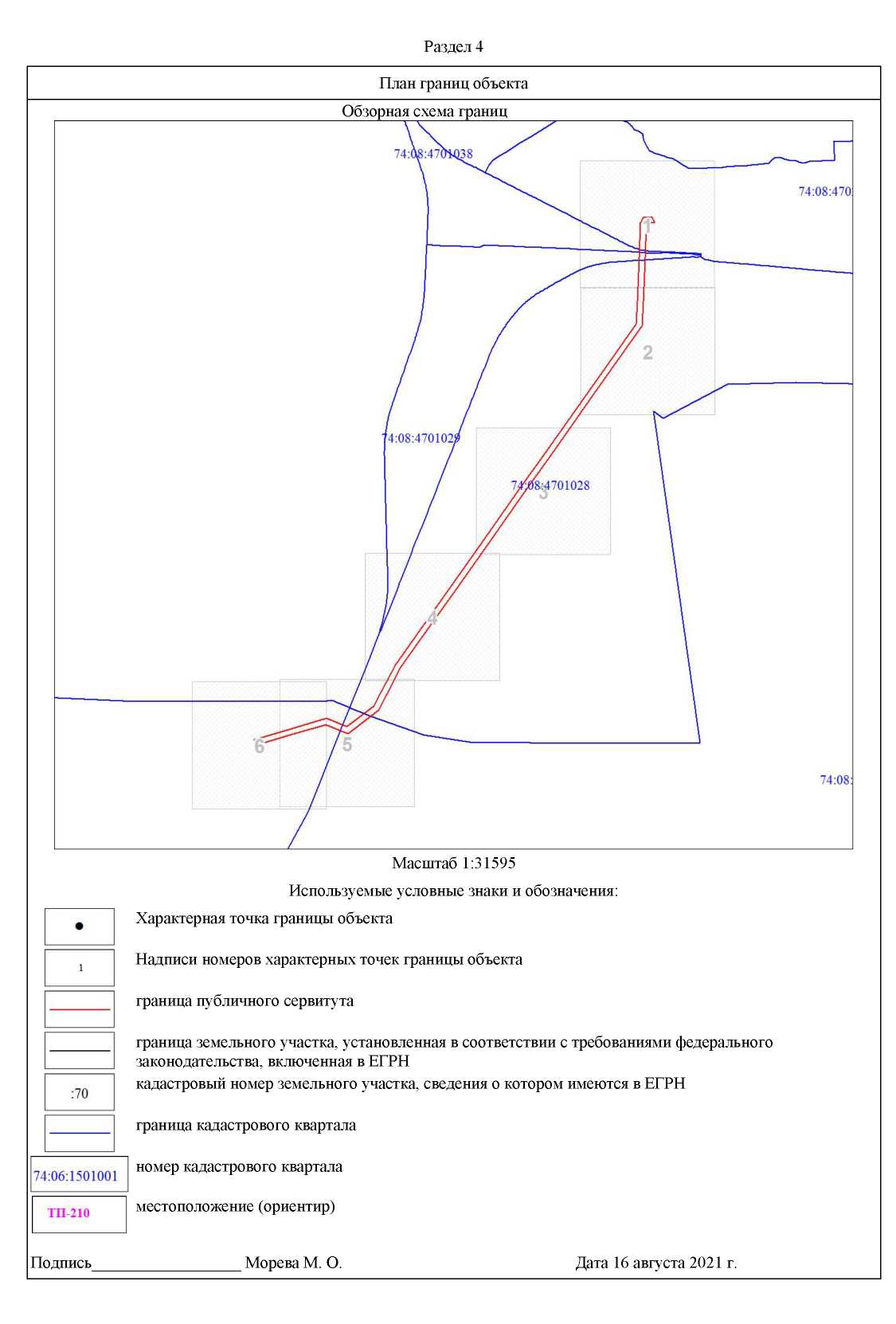 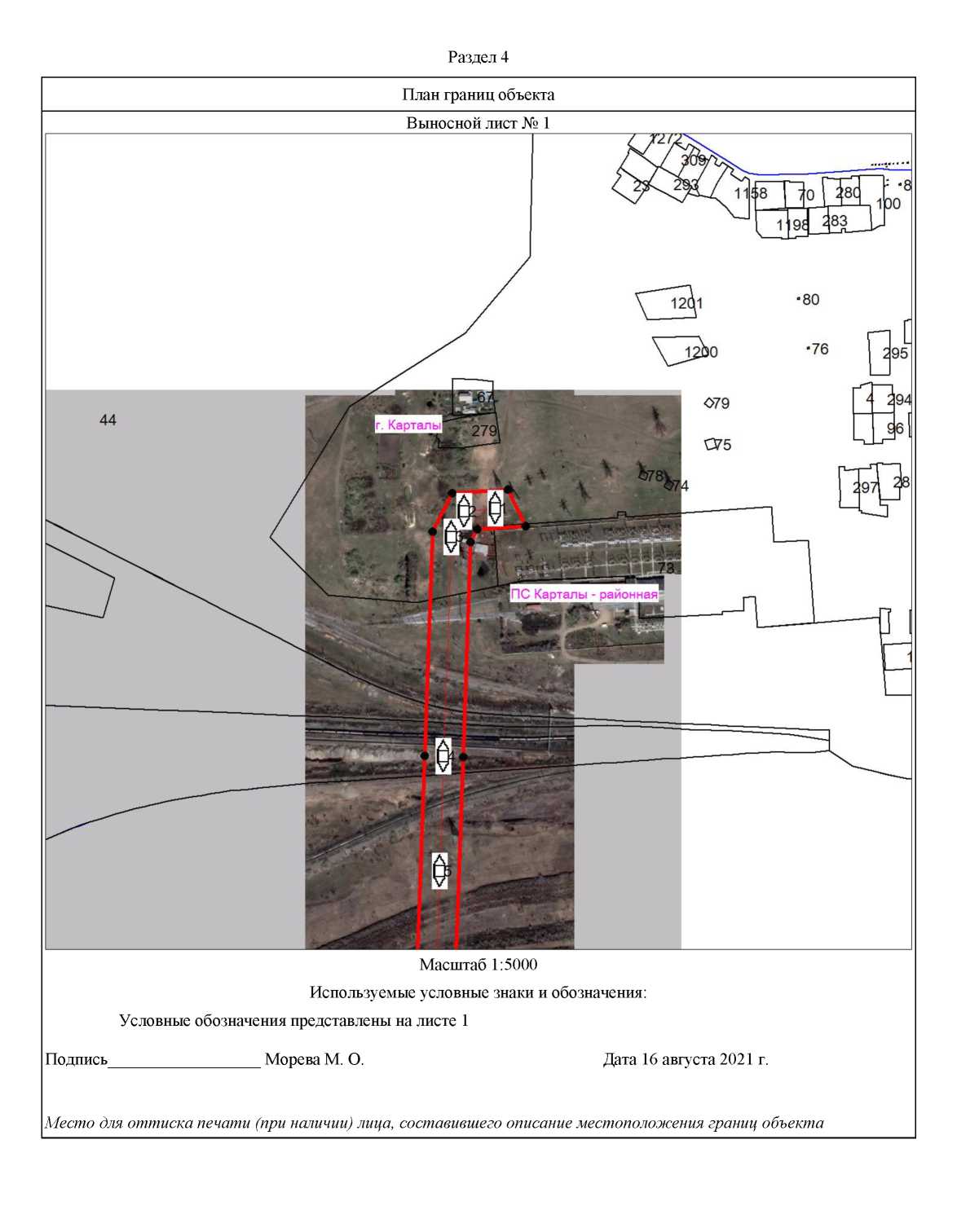 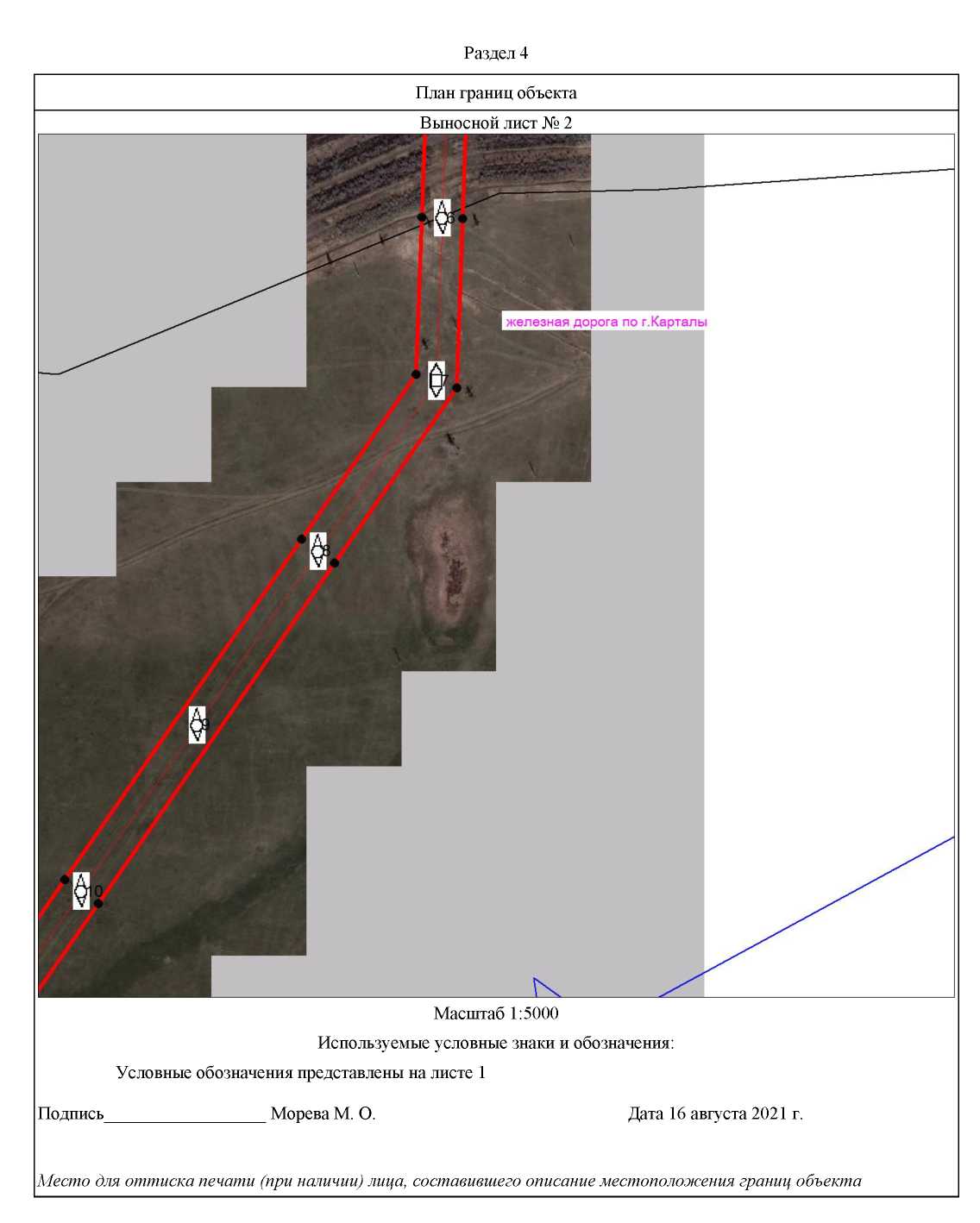 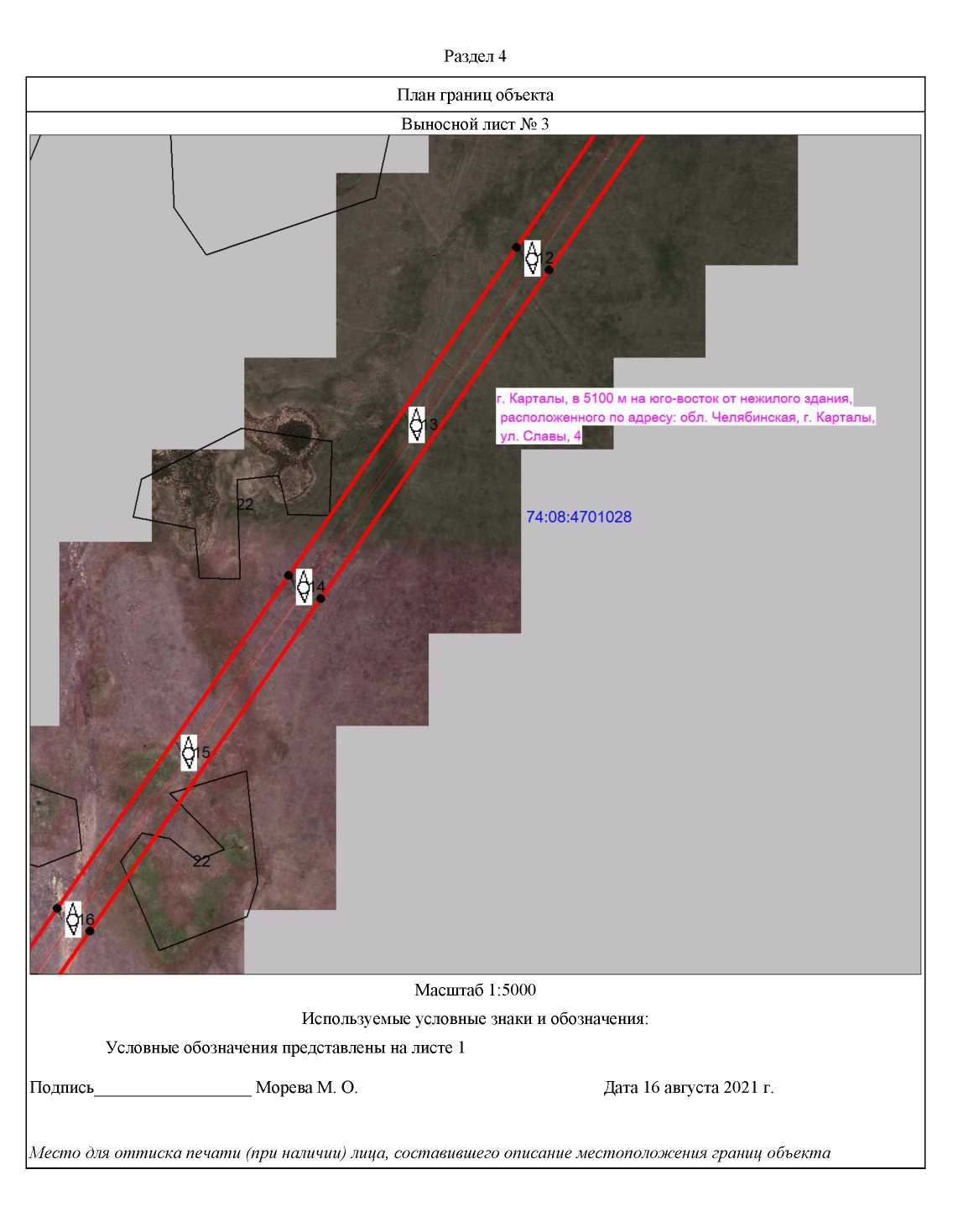 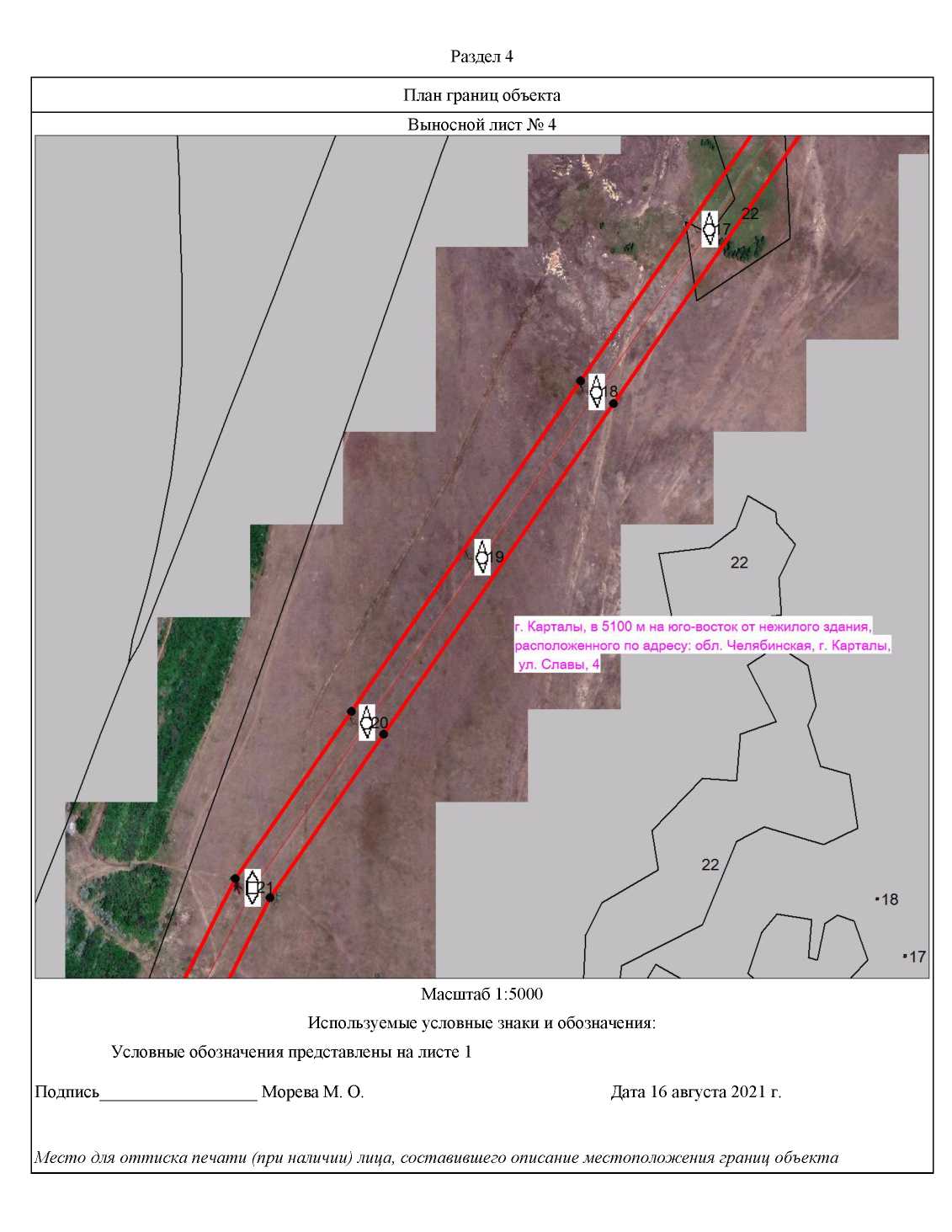 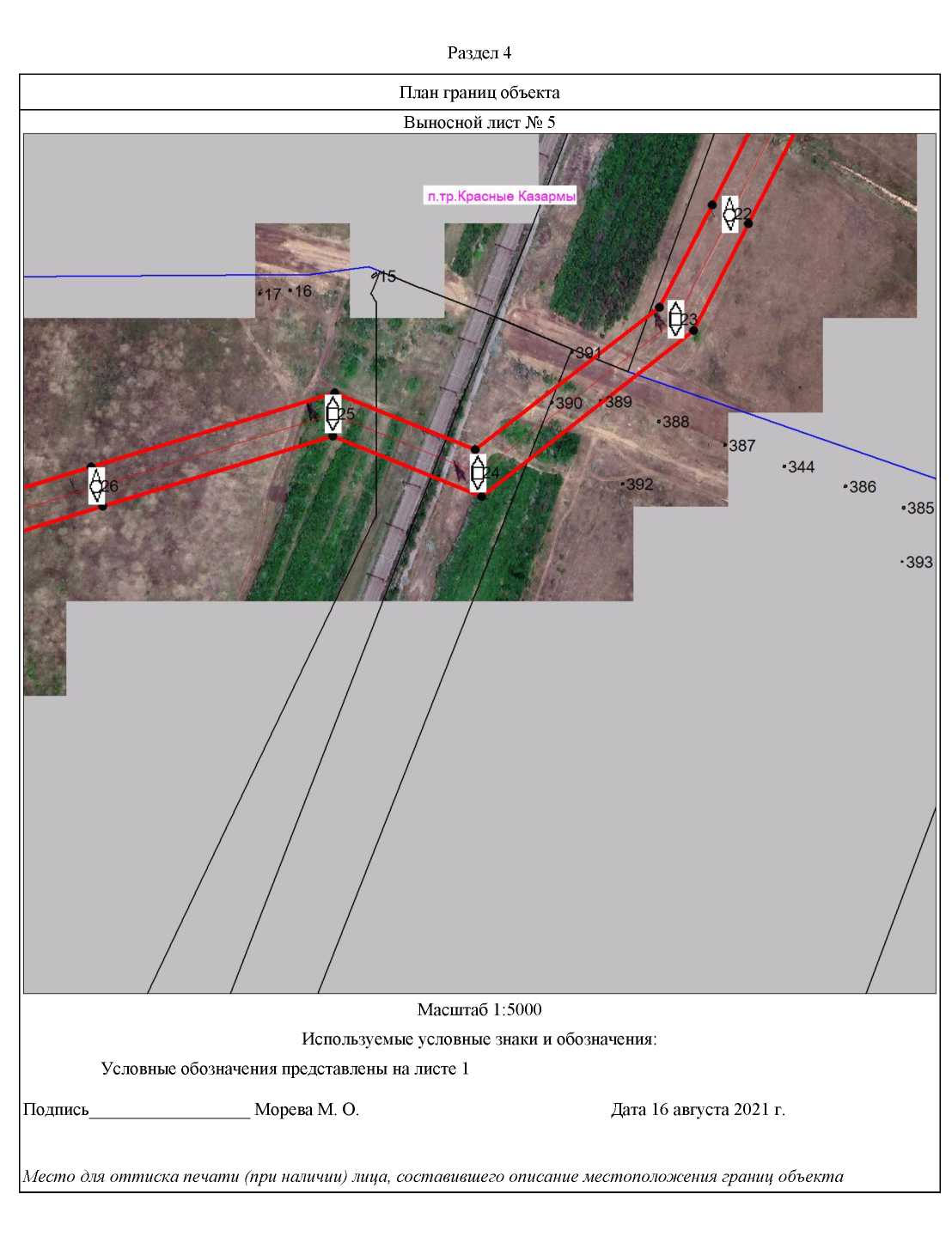 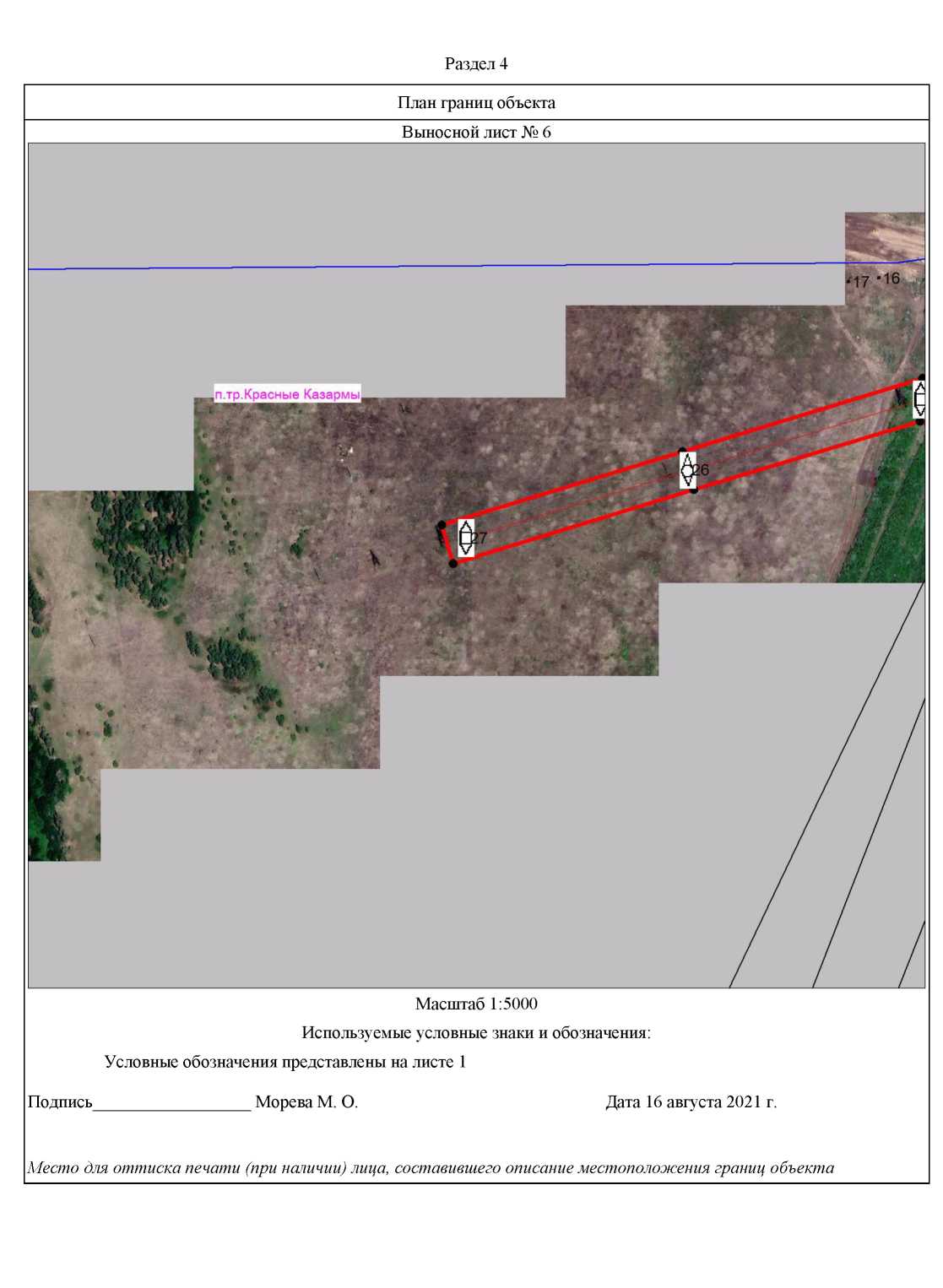                    ОПИСАНИЕ МЕСТОПОЛОЖЕНИЯ ГРАНИЦ	     Приложениепубличного сервитута с целью эксплуатации сооружение -	   к постановлению администрациивоздушная линия 35 кВ Карталы-районная ЦРП (с опоры № 1-25) 	Карталинского городского поселенияПлощадь: общая протяженность 5200 м. Инвентарный номер:                 от 18.01.2022 года № 12                                         7384. Литер: 16Л.(наименование объекта, местоположение границ которого описано (далее - объект)Раздел 1                   ОПИСАНИЕ МЕСТОПОЛОЖЕНИЯ ГРАНИЦ	     Приложениепубличного сервитута с целью эксплуатации сооружение -	   к постановлению администрациивоздушная линия 35 кВ Карталы-районная ЦРП (с опоры № 1-25) 	Карталинского городского поселенияПлощадь: общая протяженность 5200 м. Инвентарный номер:                 от 18.01.2022 года № 12                                         7384. Литер: 16Л.(наименование объекта, местоположение границ которого описано (далее - объект)Раздел 1                   ОПИСАНИЕ МЕСТОПОЛОЖЕНИЯ ГРАНИЦ	     Приложениепубличного сервитута с целью эксплуатации сооружение -	   к постановлению администрациивоздушная линия 35 кВ Карталы-районная ЦРП (с опоры № 1-25) 	Карталинского городского поселенияПлощадь: общая протяженность 5200 м. Инвентарный номер:                 от 18.01.2022 года № 12                                         7384. Литер: 16Л.(наименование объекта, местоположение границ которого описано (далее - объект)Раздел 1Сведения об объектеСведения об объектеСведения об объектеN п/пХарактеристики объектаОписание характеристик1231Местоположение объектаЧелябинская область, Карталинский р-н, Родники п2Площадь объекта ± величина погрешности определения площади (P ± AP), м2191055 ± 1533Иные характеристики объекта1. Публичный сервитут установлен с целью размещения объектов электросетевого хозяйства сроком на 49 летСведения о местоположении границ объектаСведения о местоположении границ объектаСведения о местоположении границ объектаСведения о местоположении границ объектаСведения о местоположении границ объектаСведения о местоположении границ объекта1. Система координат МСК-74, зона 21. Система координат МСК-74, зона 21. Система координат МСК-74, зона 21. Система координат МСК-74, зона 21. Система координат МСК-74, зона 21. Система координат МСК-74, зона 22. Сведения о характерных точках границ объекта2. Сведения о характерных точках границ объекта2. Сведения о характерных точках границ объекта2. Сведения о характерных точках границ объекта2. Сведения о характерных точках границ объекта2. Сведения о характерных точках границ объектаОбозначение характерных точек границКоординаты, мКоординаты, мМетод определения координат характерной точкиСредняя квадратическая погрешность положения характерной точки (Mt), мОписание обозначения точки на местности (при наличии)Обозначение характерных точек границXYМетод определения координат характерной точкиСредняя квадратическая погрешность положения характерной точки (Mt), мОписание обозначения точки на местности (при наличии)1234561368988.792275990.87Метод спутниковых геодезических измерений (определений)0.1-2368992.592276048.36Метод спутниковых геодезических измерений (определений)0.1-3368954.672276066.94Метод спутниковых геодезических измерений (определений)0.1-4368951.842276016.89Метод спутниковых геодезических измерений (определений)0.1-5368938.562276010.00Метод спутниковых геодезических измерений (определений)0.1-6368717.582276001.17Метод спутниковых геодезических измерений (определений)0.1-7368424.582275990.00Метод спутниковых геодезических измерений (определений)0.1-8368260.412275983.41Метод спутниковых геодезических измерений (определений)0.1-9368090.812275863.37Метод спутниковых0.1-Сведения о местоположении границ объектаСведения о местоположении границ объектаСведения о местоположении границ объектаСведения о местоположении границ объектаСведения о местоположении границ объектаСведения о местоположении границ объекта1. Система координат МСК-74, зона 21. Система координат МСК-74, зона 21. Система координат МСК-74, зона 21. Система координат МСК-74, зона 21. Система координат МСК-74, зона 21. Система координат МСК-74, зона 22. Сведения о характерных точках границ объекта2. Сведения о характерных точках границ объекта2. Сведения о характерных точках границ объекта2. Сведения о характерных точках границ объекта2. Сведения о характерных точках границ объекта2. Сведения о характерных точках границ объектаОбозначение характерных точек границКоординаты, мКоординаты, мМетод определения координат характерной точкиСредняя квадратическая погрешность положения характерной точки (Mt), мОписание обозначения точки на местности (при наличии)Обозначение характерных точек границXYМетод определения координат характерной точкиСредняя квадратическая погрешность положения характерной точки (Mt), мОписание обозначения точки на местности (при наличии)геодезических измерений (определений)10367761.292275629.97Метод спутниковых геодезических измерений (определений)0.1-11367430.642275395.90Метод спутниковых геодезических измерений (определений)0.1-12367103.732275164.52Метод спутниковых геодезических измерений (определений)0.1-13366772.532274930.15Метод спутниковых геодезических измерений (определений)0.1-14366454.472274705.16Метод спутниковых геодезических измерений (определений)0.1-15366126.532274473.18Метод спутниковых геодезических измерений (определений)0.1-16365964.442274358.33Метод спутниковых геодезических измерений (определений)0.1-17365784.062274264.86Метод спутниковых геодезических измерений (определений)0.1-18365680.282274210.87Метод спутниковых геодезических измерений (определений)0.1-19365519.432274001.18Метод спутниковых геодезических измерений (определений)0.1-20365579.242273854.55Метод спутниковых геодезических измерений (определений)0.1-21365512.062273627.60Метод спутниковых геодезических измерений (определений)0.1-22365440.072273385.69Метод спутниковых геодезических измерений0.1-Сведения о местоположении границ объектаСведения о местоположении границ объектаСведения о местоположении границ объектаСведения о местоположении границ объектаСведения о местоположении границ объектаСведения о местоположении границ объекта1. Система координат МСК-74, зона 21. Система координат МСК-74, зона 21. Система координат МСК-74, зона 21. Система координат МСК-74, зона 21. Система координат МСК-74, зона 21. Система координат МСК-74, зона 22. Сведения о характерных точках границ объекта2. Сведения о характерных точках границ объекта2. Сведения о характерных точках границ объекта2. Сведения о характерных точках границ объекта2. Сведения о характерных точках границ объекта2. Сведения о характерных точках границ объектаОбозначение характерных точек границКоординаты, мКоординаты, мМетод определения координат характерной точкиСредняя квадратическая погрешность положения характерной точки (Mt), мОписание обозначения точки на местности (при наличии)Обозначение характерных точек границXYМетод определения координат характерной точкиСредняя квадратическая погрешность положения характерной точки (Mt), мОписание обозначения точки на местности (при наличии)(определений)23365478.422273374.31Метод спутниковых геодезических измерений (определений)0.1-24365550.412273616.23Метод спутниковых геодезических измерений (определений)0.1-25365621.532273856.66Метод спутниковых геодезических измерений (определений)0.1-26365565.112273995.30Метод спутниковых геодезических измерений (определений)0.1-27365702.752274177.47Метод спутниковых геодезических измерений (определений)0.1-28365802.472274229.35Метод спутниковых геодезических измерений (определений)0.1-29365984.072274323.45Метод спутниковых геодезических измерений (определений)0.1-30366149.652274440.54Метод спутниковых геодезических измерений (определений)0.1-31366477.572274672.50Метод спутниковых геодезических измерений (определений)0.1-32366795.632274897.49Метод спутниковых геодезических измерений (определений)0.1-33367126.842275131.87Метод спутниковых геодезических измерений (определений)0.1-34367453.752275363.25Метод спутниковых геодезических измерений (определений)0.1-35367784.412275597.32Метод спутниковых геодезических измерений (определений)0.1-36368113.932275830.73Метод спутниковых0.1-Сведения о местоположении границ объектаСведения о местоположении границ объектаСведения о местоположении границ объектаСведения о местоположении границ объектаСведения о местоположении границ объектаСведения о местоположении границ объектаСведения о местоположении границ объектаСведения о местоположении границ объекта1. Система координат МСК-74, зона 21. Система координат МСК-74, зона 21. Система координат МСК-74, зона 21. Система координат МСК-74, зона 21. Система координат МСК-74, зона 21. Система координат МСК-74, зона 21. Система координат МСК-74, зона 21. Система координат МСК-74, зона 22. Сведения о характерных точках границ объекта2. Сведения о характерных точках границ объекта2. Сведения о характерных точках границ объекта2. Сведения о характерных точках границ объекта2. Сведения о характерных точках границ объекта2. Сведения о характерных точках границ объекта2. Сведения о характерных точках границ объекта2. Сведения о характерных точках границ объектаОбозначение характерных точек границКоординаты, мКоординаты, мКоординаты, мМетод определения координат характерной точкиМетод определения координат характерной точкиСредняя квадратическая погрешность положения характерной точки (Mt), мОписание обозначения точки на местности (при наличии)Обозначение характерных точек границXYYМетод определения координат характерной точкиМетод определения координат характерной точкиСредняя квадратическая погрешность положения характерной точки (Mt), мОписание обозначения точки на местности (при наличии)геодезических измерений (определений)геодезических измерений (определений)37368273.812275943.942275943.94Метод спутниковых геодезических измерений (определений)Метод спутниковых геодезических измерений (определений)0.1-38368426.142275950.032275950.03Метод спутниковых геодезических измерений (определений)Метод спутниковых геодезических измерений (определений)0.1-39368719.162275961.212275961.21Метод спутниковых геодезических измерений (определений)Метод спутниковых геодезических измерений (определений)0.1-40368949.312275970.462275970.46Метод спутниковых геодезических измерений (определений)Метод спутниковых геодезических измерений (определений)0.1-1368988.792275990.872275990.87Метод спутниковых геодезических измерений (определений)Метод спутниковых геодезических измерений (определений)0.1-3. Сведения о характерных точках части (частей) границы объекта3. Сведения о характерных точках части (частей) границы объекта3. Сведения о характерных точках части (частей) границы объекта3. Сведения о характерных точках части (частей) границы объекта3. Сведения о характерных точках части (частей) границы объекта3. Сведения о характерных точках части (частей) границы объекта3. Сведения о характерных точках части (частей) границы объекта3. Сведения о характерных точках части (частей) границы объектаОбозначение характерных точек части границыКоординаты, мКоординаты, мМетод определения координат характерной точкиМетод определения координат характерной точкиСредняя квадратическая погрешность положения характерной точки (Mt), мСредняя квадратическая погрешность положения характерной точки (Mt), мОписание обозначения точки на местности (при наличии)Обозначение характерных точек части границыXYМетод определения координат характерной точкиМетод определения координат характерной точкиСредняя квадратическая погрешность положения характерной точки (Mt), мСредняя квадратическая погрешность положения характерной точки (Mt), мОписание обозначения точки на местности (при наличии)12344556--------Сведения о местоположении измененных (уточненных) границ объектаСведения о местоположении измененных (уточненных) границ объектаСведения о местоположении измененных (уточненных) границ объектаСведения о местоположении измененных (уточненных) границ объектаСведения о местоположении измененных (уточненных) границ объектаСведения о местоположении измененных (уточненных) границ объектаСведения о местоположении измененных (уточненных) границ объектаСведения о местоположении измененных (уточненных) границ объекта1. Система координат МСК-74, зона 21. Система координат МСК-74, зона 21. Система координат МСК-74, зона 21. Система координат МСК-74, зона 21. Система координат МСК-74, зона 21. Система координат МСК-74, зона 21. Система координат МСК-74, зона 21. Система координат МСК-74, зона 22. Сведения о характерных точках границ объекта2. Сведения о характерных точках границ объекта2. Сведения о характерных точках границ объекта2. Сведения о характерных точках границ объекта2. Сведения о характерных точках границ объекта2. Сведения о характерных точках границ объекта2. Сведения о характерных точках границ объекта2. Сведения о характерных точках границ объектаОбозначение характерных точек границСуществующие координаты, мСуществующие координаты, мИзмененные (уточненные) координаты, мИзмененные (уточненные) координаты, мМетод определения координат характерной точкиСредняя квадратическая погрешность положения характерной точки (Mt), мОписание обозначения точки на местности (при наличии)Обозначение характерных точек границXYXYМетод определения координат характерной точкиСредняя квадратическая погрешность положения характерной точки (Mt), мОписание обозначения точки на местности (при наличии)12345678--------3. Сведения о характерных точках части (частей) границы объекта3. Сведения о характерных точках части (частей) границы объекта3. Сведения о характерных точках части (частей) границы объекта3. Сведения о характерных точках части (частей) границы объекта3. Сведения о характерных точках части (частей) границы объекта3. Сведения о характерных точках части (частей) границы объекта3. Сведения о характерных точках части (частей) границы объекта3. Сведения о характерных точках части (частей) границы объектаОбозначение характерных точек части границыСуществующие координаты, мСуществующие координаты, мИзмененные (уточненные) координаты, мИзмененные (уточненные) координаты, мМетод определения координат характерной точкиСредняя квадратическая погрешность положения характерной точки (Mt), мОписание обозначения точки на местности (при наличии)Обозначение характерных точек части границыXYXYМетод определения координат характерной точкиСредняя квадратическая погрешность положения характерной точки (Mt), мОписание обозначения точки на местности (при наличии)3. Сведения о характерных точках части (частей) границы объекта3. Сведения о характерных точках части (частей) границы объекта3. Сведения о характерных точках части (частей) границы объекта3. Сведения о характерных точках части (частей) границы объекта3. Сведения о характерных точках части (частей) границы объекта3. Сведения о характерных точках части (частей) границы объекта3. Сведения о характерных точках части (частей) границы объекта3. Сведения о характерных точках части (частей) границы объекта3. Сведения о характерных точках части (частей) границы объектаОбозначение характерных точек части границыСуществующие координаты, мСуществующие координаты, мСуществующие координаты, мИзмененные (уточненные) координаты, мИзмененные (уточненные) координаты, мМетод определения координат характерной точкиСредняя квадратическая погрешность положения характерной точки (Mt), мОписание обозначения точки на местности (при наличии)Обозначение характерных точек части границыXYYXYМетод определения координат характерной точкиСредняя квадратическая погрешность положения характерной точки (Mt), мОписание обозначения точки на местности (при наличии)123345678---------Текстовое описание местоположения границ объектаТекстовое описание местоположения границ объектаТекстовое описание местоположения границ объектаТекстовое описание местоположения границ объектаТекстовое описание местоположения границ объектаТекстовое описание местоположения границ объектаТекстовое описание местоположения границ объектаТекстовое описание местоположения границ объектаТекстовое описание местоположения границ объектаПрохождение границыПрохождение границыПрохождение границыОписание прохождения границыОписание прохождения границыОписание прохождения границыОписание прохождения границыОписание прохождения границыОписание прохождения границыот точкидо точкидо точкиОписание прохождения границыОписание прохождения границыОписание прохождения границыОписание прохождения границыОписание прохождения границыОписание прохождения границы122333333111------